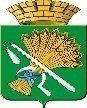 ГЛАВА КАМЫШЛОВСКОГО ГОРОДСКОГО ОКРУГАП О С Т А Н О В Л Е Н И Епроектот  «__»______2016 года №____г. Камышлов «Об утверждении порядка доведения информации о термических точках и представления отчетных документов оперативными дежурными Единой дежурно-диспетчерской службы Камышловского городского округа»В соответствии с Федеральным законом от 21.12.94 № 69-ФЗ «О пожарной безопасности», с целью повышения эффективности работы сил и средств Единой государственной системы предупреждения и ликвидации чрезвычайных ситуаций (далее – РСЧС) по предупреждению и ликвидации очагов природных пожаров, используя для этого данные мониторинга обстановки по природным пожарам, данные прогноза возможного развития ситуации, своевременную работу по доведению данной информации до органов управления РСЧС, главы администрации Камышловского городского округа, Комиссии по предупреждению и ликвидации чрезвычайных ситуаций и обеспечению пожарной безопасности Камышловского городского округа, до заинтересованных органов исполнительной власти, объектов и организаций Камышловского городского округа, собственников земель, на которых функционируют природные пожары или выявлена угроза возникновения природных пожаровПОСТАНОВЛЯЮ:Утвердить прилагаемый Порядок доведения информации о термических точках до заинтересованных органов исполнительной власти, объектов и организаций Камышловского городского округа, типовой план (Приложение 1) и алгоритм действий оперативного дежурного ЕДДС (Приложение 2).Начальнику отдела гражданской обороны и пожарной безопасности (далее - ГО и ПБ) администрации Камышловского городского округа (А.В. Удалову) довести настоящее постановление до заинтересованных органов исполнительной власти, объектов и организаций Камышловского городского округа.Контроль за исполнением данного постановления оставляю за собой.И.о. главы администрации Камышловского городского округа                               О.Л. ТимошенкоПорядокдоведения информации о термических точках и представления отчетных документов оперативными дежурными Единой дежурно-диспетчерской службы Камышловского городского округаЦели Данный порядок разработан с целью повышения эффективности работы сил и средств Единой государственной системы предупреждения и ликвидации чрезвычайных ситуаций (далее - РСЧС) по предупреждению и ликвидации очагов природных пожаров, используя для этого данные мониторинга, проводимые Главным управлением МЧС России по Свердловской области (далее - ГУ МЧС России по СО), по природным пожарам, данные прогноза возможного развития ситуации, своевременную работу по доведению данной информации до органов управления РСЧС, руководителей территориального управления.2. Задачи2.1. Доведение оперативным дежурным Единой дежурно-диспетчерской службой Камышловского городского округа  (далее – ЕДДС) информации о природных пожарах (термических точках), в том числе представляющих угрозу населенным пунктам и объектам инфраструктуры, до органов управления РСЧС, главы администрации Камышловского городского округа, Комиссии по предупреждению и ликвидации чрезвычайных ситуаций и обеспечению пожарной безопасности Камышловского городского округа (далее-КЧС и ОПБ), до заинтересованных органов исполнительной власти, объектов и организаций Камышловского городского округа, собственников земель, на которых функционируют природные пожары или выявлена угроза возникновения природных пожаров; Контроль за организацией работы группы патрулирования по уточнению мест возникновения очагов пожаров в лесах Камышловского городского округа, подтверждению термических точек, контролю за складывающейся обстановкой в районах действующих пожаров (подтверждение термических точек, находящихся в зонах космического мониторинга второго уровня, может не осуществляться, если по результатам оценки обстановки установлено, что они не представляют угрозы населенным пунктам и объектам инфраструктуры);Контроль оперативным дежурным ЕДДС за организацией реагирования и тушением пожаров в лесах Камышловского городского округа.Порядок организации работы оперативного дежурного ЕДДСДоводит информацию о местонахождении очагов природных пожаров (термических точках) до органов управления РСЧС, главы администрации Камышловского городского округа, КЧС и ОПБ Камышловского городского округа, до заинтересованных органов исполнительной власти, объектов и организаций Камышловского городского округа, собственников земель, на которых функционируют природные пожары или выявлена угроза возникновения природных пожаров.Осуществляет сбор и обобщение информации о складывающейся обстановке по природным пожарам на территории Камышловского городского округа от оперативных групп по контролю за очагами природных пожаров (подтверждению термических точек), дежурных служб органов исполнительной власти (руководителей), находящихся на территории Камышловского городского округа, собственников территорий (участков), на которых обнаружены очаги природных пожаров (термические точки), пожарных частей;В случае угрозы перехода горения очагов природных пожаров на населенные пункты и объекты инфраструктуры по команде главы администрации (председателя КЧС и ОПБ) Камышловского городского округа организует оповещение населения (отправка заявки и текста SMS-сообщения на оповещение населения операторами сотовой связи в ГУ МЧС России по субъекту РФ);Доводит информацию о результатах подтверждения термических точек и принимаемых мерах оперативной дежурной смене федерального казенного учреждения «Центр управления в кризисных ситуациях Главного управления МЧС России по Свердловской области» (далее – ОДС ЦУКС);Организует привлечения сил и средств, находящихся в ведении администрации Камышловского городского округа, для контроля за выявлением очагов природных пожаров (подтверждения термических точек) и их ликвидации;Осуществляет контроль за убытием сил и средств на ликвидацию очагов природных пожаров.Для проверки термических точек в 5-ти км зоне от населенных пунктов (потенциально-опасных объектов, ООПТ) на территории Камышловского городского округа формируются оперативные группы функциональных и территориальных подсистем РСЧС, а также собственников (территорий, участков и т.д.), администрации Камышловского городского округа для оперативного выезда и идентификации термических точек, результаты проверки которых доводятся до оперативного дежурного ЕДДС.Если термическая точка подтверждается как пожар, то оперативная группа определяет площадь пожара, направление и скорость распространения огня. Доводит полученную информацию по подтвердившимся термическим точкам до вышестоящих органов управления, органов управления функциональных подсистем РСЧС, главы администрации Камышловского городского округа, КЧС и ОПБ Камышловского городского округа4.   Представление отчетных документов оперативным дежурным ЕДДСОперативный дежурный ЕДДС Камышловского городского округа в отчетных документах по результатам подтверждения термических точек в обязательном порядке указывает:время получения информации о термической точке от ОДС ЦУКС;время доведения информации о термической точке до конечных потребителей (собственников территорий);время прибытия подразделений (выделенных для подтверждения термической точки) в район обнаружения термической точки;время доклада о результатах подтверждения термической точки;состав сил и средств, привлекаемых собственниками территорий (земель) с указанием ФИО и номеров телефонов руководителя тушения природного пожара.5. Реагирование сил и средств на природные пожарыПри подтверждении термической точки как пожара, реагирование сил и средств осуществляется в соответствии со сводным планом тушения природных пожаров на территории Камышловского городского округа.Привлечение дополнительной группировки сил и средств пожаротушения осуществляется в соответствии со складывающейся лесопожарной обстановкой, классами пожарной опасности и прогнозами ухудшения погодных условий.В случае ухудшения пожароопасной обстановки, независимо от класса пожарной опасности лесов по условиям погоды, к ликвидации пожаров в лесонасаждениях привлекаются дополнительные формирования в рамках межведомственного маневрирования силами и средствами других подразделений в количестве, необходимом для своевременного реагирования на возникающие пожары в лесах Камышловского городского округа с учетом возможного прогноза пожарной опасности в связи с ухудшением погодных условий.Решение о необходимости маневрирования принимается межведомственными оперативными штабами или должностным лицом, обеспечивающим руководство тушения пожара.Нормативно-правовая базаПо вопросам организации контроля за лесопожарной обстановкой, вопросам привлечения сил и средств для предупреждения и ликвидации ЧС, вызванных природными пожарами, использовать следующие нормативные правовые документы:Лесной кодекс Российской Федерации от 04.12.2006 № 200-ФЗ;Земельный кодекс Российской Федерации от 25.10.2001 № 136-ФЗ;Федеральный закон от 21.12.1994 № 68-ФЗ «О защите населения и территорий от чрезвычайных ситуаций природного и техногенного характера»;Федеральный закон от 21.12.1994 №69-ФЗ «О пожарной безопасности»;Федеральный закон от 23.10.2003 № 131 «Об общих принципах организации местного самоуправления в РФ»;Федеральный закон от 22.08.2004 № 122 «О внесении изменений в законодательные акты и признании утратившими силу некоторых законодательных актов с принятием ФЗ О внесении изменений и дополнений в ФЗ «Об общих принципах организации законодательных (представительных) и исполнительных органов государственной власти субъектов РФ» и «Об общих принципах организации местного самоуправления в РФ»;Указ Президента РФ от 11.07.2004 № 868 «Вопросы Министерства Российской Федерации по делам гражданской обороны, чрезвычайным ситуациям и ликвидации последствий стихийных бедствий»;Постановление Правительства РФ от 17.05.2011 № 376 «О чрезвычайных ситуациях в лесах, возникших вследствие лесных пожаров»;Постановление Правительства РФ от 30.12.2003 № 794 «О единой государственной системе предупреждения и ликвидации чрезвычайных ситуаций»;Постановление Правительства РФ от 31.01.2012 № 69 «О лицензировании деятельности по тушению пожаров в населенных пунктах, на производственных объектах и объектах инфраструктуры, по тушению лесных пожаров»;Приказ МЧС РФ от 18.06.2003 № 313 «Об утверждении Правил пожарной безопасности в Российской Федерации» (Зарегистрировано в Минюсте РФ 27.06.2003 № 4838);Распоряжение Первого заместителя Министра МЧС России от 16.09.2011 г. №285 «О порядке получения, обработки, предоставления и использования данных дистанционного зондирования Земли из космоса в системе МЧС России».Инструкция по авиационной охране лесов, утверждённая приказом Федеральной службой охраны лесов от 22 сентября 2007 года №122.И.о. главы администрацииКамышловского городского округа                             О.Л. Тимошенко Приложение 1к Порядку доведения информации о термических точках и представление отчетных документов оперативными дежурными ЕДДС Камышловского городского округаПланорганизации работы оперативного дежурного ЕДДС Камышловского городского округа по проверке термических точек, выявленных в результате проведения космического мониторинга«Ч» - время окончания пролета космического аппаратаНачальник отдела  ГО и ПБадминистрации Камышловского городского округа                          А.В. УдаловПриложение 2к Порядку доведения информации о термических точках и представление отчетных документов оперативными дежурными ЕДДС Камышловского городского округаАлгоритм действий оперативного дежурного ЕДДС по проверке термических точек, выявленных в результате проведения космического мониторинга1. Действия оперативного дежурного ЕДДС при получении данных космического мониторингаПримечание к п. 1При количестве термических точек от 1 до 50 время выполнения составляет  «Ч» + 59 минут;	от 50 до 150 время выполнения составляет  «Ч» + 1 час 39 минут;	от 150 и более  время выполнения составляет  «Ч» + 2 часа 14 минут.Продолжительность составляет 15 минут.2. Получение уточненной информации.Примечание к п. 2.1.:  При количестве термических точек от 1 до 50 время выполнения составляет  «Ч» + 1 час 14 минут;от 50 до 150 время выполнения составляет  «Ч» + 1 час 54 минуты;от 150 и более  время выполнения составляет  «Ч» + 2 часа 29 минут.Продолжительность составляет 15 минут.Примечание к п. 2.2.При количестве термических точек от 1 до 50 время выполнения составляет  «Ч» + 1 час 19 минут;от 50 до 150 время выполнения составляет  «Ч» + 1 час 59 минут;		от 150 и более  время выполнения составляет  «Ч» + 2 часа 34 минуты.Продолжительность составляет 5 минут.Оперативный дежурный ЕДДС контролирует убытие оперативных групп, на место возникновения термических точек: При количестве термических точек: от 1 до 50 время выполнения составляет «Ч» + 1 час 29 минут;от 50 до 150 время выполнения составляет  «Ч» + 2 часа 09 минут;от 150 и более  время выполнения составляет  «Ч» + 2 часа 44 минуты.Продолжительность составляет 5 минут.Примечание к п. 2.3.При количестве термических точек от 1 до 50 время выполнения составляет «Ч» + 1 час 24 минуты;от 50 до 150 время выполнения составляет  «Ч» + 2 часа 04 минуты;от 150 и более  время выполнения составляет  «Ч» + 2 часа 39 минут.Продолжительность составляет 5 минутОперативный дежурный ЕДДС получает от собственников (глав администраций муниципальных образований, пожарных гарнизонов) данные о подтверждении термических точек (5 минут; «Ч» + 1 час 39 минут).При количестве термических точек от 1 до 50 время выполнения составляет «Ч» + 1 час 39 минут;от 50 до 150 время выполнения составляет  «Ч» + 2 часа 19 минут;от 150 и более  время выполнения составляет  «Ч» + 5 часов 54 минуты.Продолжительность составляет 5 минут.Примечание к п. 2.4.  Оперативный дежурный ЕДДС получает от собственников (глав администраций муниципальных образований, пожарных гарнизонов) данные о привлечении сил и средств пожарного гарнизона для ликвидации пожара (5 минут; «Ч» + 1 час 44 минуты).При количестве термических точек от 1 до 50 время выполнения составляет «Ч» + 1 час 44 минут;от 50 до 150 время выполнения составляет  «Ч» + 2 часа 24 минут;от 150 и более  время выполнения составляет  «Ч» + 5 часов 59 минуты.Продолжительность составляет 5 минут.Примечание к п. 2.5.  Диспетчер ЕДДС обобщает данные о подтверждении термических точек (по результатам каждого пролета) и отправляет данные о подтверждении термических точек (по результатам каждого пролета) в ГУ МЧС России по Свердловской области:При количестве термических точек от 1 до 50 время выполнения составляет «Ч» + 1 час 59 минут;		 от 50 до 150 время выполнения составляет  «Ч» + 2 часа 39 минут;		 от 150 и более  время выполнения составляет  «Ч» + 6 часов 44 минут.Продолжительность составляет 15 минут.* «Ч» - время окончания пролета космического аппаратаУТВЕРЖДЕНпостановлением главы администрации Камышловского городского округаот «__» ______  №  _____№ п/пОрганизация и проверка реагирования по термическим точкамНормативное время выполненияНормативное время выполненияРеальное время выполненияРеальное время выполненияОтрабатываемые документыВыводы№ п/пОрганизация и проверка реагирования по термическим точкампродолжитель-ностьоперативноеастрономи-ческоеоперативноеОтрабатываемые документыВыводы123456781Получение данных от  ГУ МЧС России по субъекту РФПри количестве термических точек от 1 до 50 от 50 до 150 от150 и более15 минутЧ+ 59 мин.Ч+1 ч. 39 мин.Ч+2 ч. 14 мин.2Определение собственника территории, на которой обнаружены термические точки;Доведение оперативных данных по термическим точкам (по результатам каждого пролета) до:- главы администрации Камышловского ГО;- собственников территорий, накоторой обнаружены термические точки;- пожарных частей;- при необходимости до должностных лиц, определенных главой администрации Камышловского ГО.15 минутЧ+ 59 мин.Ч+1 ч. 39 мин.Ч+2 ч. 14 мин.3Уточняет у главы администрации Камышловского ГО, (председателя КЧС и ОПБ):дополнительный перечень должностных лиц для доведения информации о термических точках;необходимость оповещения населения об угрозе природного пожара (перечень населенных пунктов подлежащих оповещению);районы эвакуации (в случае принятия решения на эвакуацию населения).5 мин.Ч+1 ч. 14 мин.Ч+1 ч. 54 мин. Ч+2 ч. 29 мин.44Уточняет данные у собственника (арендатора) земли:получение информации от специалиста по мониторингу и прогнозированию  и задачи от начальника смены по организации работы по проверке реагирования на опасные термической точки;организация работы по проверке конкретной опасной термической точки;время получения информации по опасной термической точке (источник информации, вид полученной информации, ФИО, номер телефона);время принятия решения на отправку ОГ, кем принималось решение;время убытия ОГ к месту пожара, в каком составе;расстояние до места пожара, время прибытия;вид пожара, площадь пожара, прогноз развития обстановки;необходимость СиС для ликвидации пожара;угроза перехода пожара на населенные пункты.5 мин.5 мин.Ч+1 ч. 19 мин.Ч+1 ч. 59мин. Ч+2 ч. 34 минЧ+1 ч. 19 мин.Ч+1 ч. 59мин. Ч+2 ч. 34 мин5Уточняет информацию в местном гарнизоне пожарной охраны:получение информации по опасной термической точке (время получения информации, источник информации, вид полученной информации, ФИО, номер телефона);доведение информации до пожарной части (время доведения информации, номер пожарной части);привлекался ли пожарный расчет для подтверждения опасной термической точки (расстояние до термической точки, кто убыл, количество человек, время убытия, время прибытия на место обнаружения опасной термической точки, качественная характеристика термической точки).При привлечении СиС пожарного гарнизона для ликвидации пожара:время принятия решения на привлечение СиС, кем принималось решение;время убытия СиС к месту пожара;состав сил и средств, от кого выделялись;расстояние до места пожара, время прибытия, в каком составе;вид пожара, площадь пожара, прогноз развития обстановки;достаточность СиС для ликвидации пожара;угроза перехода пожара на населенные пунктынеобходимость наращивания СиС, способ их доставки, время доставки.5 мин.5 мин.Ч+1 ч. 24 мин.Ч+ 2 ч. 04мин. Ч+2 ч. 39 минЧ+1 ч. 44 мин.Ч+ 2 ч. 24мин. Ч+5 ч. 59 мин.6Контролирует убытие оперативных групп (выделенных собственниками территорий, Главой администрации, ПЧ) на место возникновения термических точек;5 мин.Ч+1 ч. 29 мин.Ч+ 2 ч. 09мин. Ч+2 ч. 44 мин7Получает от  собственников (главы администрацииКамышловского ГО,  пожарных гарнизонов)  данные о подтверждении термических точек (по результатам каждого пролета);5 мин.Ч+1 ч. 39 мин.Ч+ 2 ч. 19мин. Ч+5 ч. 54 мин.8Уточняет информацию по силам и средствам (СиС) у руководителя лесничества (РТП), при подтверждении термической точки, как природный пожар:время принятия решения на привлечение СиС, кем принималось решение;время убытия СиС к месту пожара;состав сил и средств, от кого выделялись;расстояние до места пожара, время прибытия, в каком составе;вид пожара, площадь пожара, прогноз развития обстановки;достаточность СиС для ликвидации пожара;угроза перехода пожара на населенные пункты.проводилось ли наращивание группировки СиС (по какой причине, когда, откуда прибывал личный состав, его оснащенность);необходимость наращивания СиС, способ их доставки, время доставки.5 мин.Ч+1 ч. 44 мин.Ч+ 2 ч. 24мин. Ч+6 ч. 29мин9Обобщает данных о подтверждении термических точек (по результатам каждого пролета);10 мин.Ч+1 ч. 54 мин.Ч+ 2 ч. 34мин. Ч+6 ч. 39минСводная таблица термических точек на территории МО,Сообщение по термоточке10Отправляет данные о подтверждении термических точек (по результатам каждого пролета) вГУ МЧС России по Свердловской области:5 мин.Ч+1 ч. 59 мин.Ч+ 2 ч. 39мин. Ч+6 ч. 44мин